בס"ד. בוקר טוב תמים,אנחנו נכתוב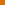 40zorikk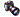 15.11.17 | 08:53עוד הרבה מילים , ויהיו עוד הרבה תגובות למילים האלו.
כל אחד על פי ראיתו ותבונתו.

אני הגעתי לגיל שמכיר את כל הפתגמים,
כמו איך נכנסים למשפט , אבל לא יודעים איך יוצאים ממנו ,
או אל תיהיה צודק אלא חכם , או במלחמה כולם מפסידים ,.

אבל זהו נגמר השלב של הפתגמים , זה לא המוגבל של פעם , שבכל אסיפה היה מאשר
את הגחמות של הכללי , הכללי הפעם נפל במשמרת של מוגבל אחר , שהולך עד הסוף,
ונותן לכללי שקורא פה , שלא יהיו יותר תרגילים , העידן הזה נגמר.

וכדי לחדד את האג'נדה של מוגבל , אני יכתוב זאת שוב , אף על פי שזה נכתב כבר רבות:

1) הכללי הזה לא ינהל יותר את השותפות גבעות עולם ,הוא יכול לכתוב לממונה מאות
  תוכניות עבודה , זה לא יעזור , הוא לא יקבל אגורה אחת שחוקה.
  אסור לכללי הזה לנהל אפילו עוד שעה אחת.

2) רק הכנסת משקיע שהוא גם מפעיל ברמה גבוהה ,וגם אם יכנס משקיע , הוא לא יקבל אגורה שחוקה 
  אחת , הכל מכיסו הפרטי,עד להוכחת יכולת תכנונית וביצועית , והבאת שער היה"ש לרמה , שהמשקיעים 
  יהיו מורווחים.
3) אין יותר תמלוג על , תיגמול על פי השקפתי ניתן רק למי שעובד קשה , ומגדיל הכנסות , אצל הכללי הזה
  הוא תמיד לקח את ה 20% שלו , גם אם השותפות הפסידה, אחלה פטנט.
  ובנוסף לזה דמי מפעיל שהכללי לקח שזה עשרות מיליונים , ככל שהיו יותר תקלות ויותר הוצאות
  דמי המפעיל גדלו , אז למה צריך להתאמץ ולהוציא נפט.
4) והדבר הכי אבסורדי , כל כמה חודשים הכללי לוקח הלוואה בעשרות מיליונים , הוא קורא לה הלוואה
   מזכה , כדי שזה יראה מופלא שאסור לפספס אותו , ואז מבזבז את זה על עצמו , כמו משכורות , 
   ושימוש עצמי , ומי שמחזיר את הבזבוז שלו , זה אנחנו , עוד אחלה פטנט , איזה יופי , אני אקח הלואה
   בעשרות מיליונים מאחי העשיר , ומי שיחזיר לאחי את ההלואה ,זה השכן. אחלה .


לסיכום אלה הדברים , זה המוגבל , ואלו התנאים , ירצו יאכלו ,לא ירצו לא יאכלו.

יום טוב


יש לי סבלנות יותר מהגמל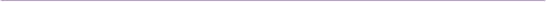 בוקר טוב ..מסכים עם כל מילה3התמים15.11.17 | 09:34שכתבת .. התנאי שהמוגבל ישתתף הוא הכנסת מפעיל רציני, תיקון ההסכם לרבות התמלוג , וגם אחרי שהוא יסכים להשתתף הכסף ישב בחשבון נאמנות בשליטת המפקח ..( מוכר לי ) ..
אבל זה לא מה ששאלתי ..

השאלה שלי היא פשוטה ..יש הסכם חתום בין נציגי המוגבל לטורקי /רוסי /יפני .. שמגדיר בראשי תיבות מה אנו נותנים ( אחוז מהחזקה ) ומה נותן אותו גוף ( כסף ) 

יש כזה דבר או אין כזה דבר .. כי על זה כל הבניין קם או נופל ..
שאלה פשוטה לטעמי .. 

ולגבי ססמאות ופתגמים ..מי כמוך ידידי יודע שזה רחוק ממני מזרח למערב ..ואם מותר לי להעיד על עצמי אני דווקא איש של תכלס ועשיה .. 

אין מונופול על החוכמהבס"ד.על פי מה שאני מבין , כל הפרטים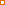 14zorikk15.11.17 | 09:41סגורים ,ויש מזכר הבנות, 
אני יהיה יותר משמח , כאשר תקבע פגישה אצל הממונה.

ואנו עדיין מחכים , לפגישה הזאת , . 

יש לי סבלנות יותר מהגמל